I.  You will see a word written in the Cherokee syllabary.  Transcribe the word and translate the word into English.  20 points.1.  ᎤᏬᏚᎯ2.  ᎭᏗ3.  ᎦᏚ4.  ᎠᎨᏯ5.  ᎢᎦ ᎡᎯ ᏅᏓ6.  ᏪᏌ7.  ᏃᏈᏏ8.  ᎩᎦᎨ9.  ᏐᏈᎵ10. ᏒᏃᏱII.  You will see a question written in the Cherokee syllabary.  Transcribe the question and answer it in Cherokee language.  Translate your answer into English.  10 points.1.  Ꮩ ᎢᏳᏍᏗ ᎯᎠ?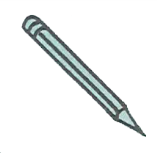 2.  Ꮩ ᏚᏙᎠ ᏣᏙᏓ?